How Influencer Marketing is Evolving Amid the PandemicTraackr's Pierre-Loic Assayag talks about the pandemic's effect on influencer marketing, including the rise of TikTok and a shift in messaging from products to brand values. "We've also seen brands significantly loosen their control over content, giving influencers much more leeway on the messaging," he says.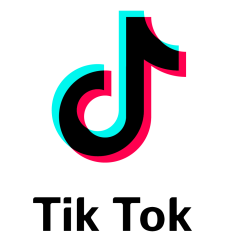 eMarketer 9.8.20https://www.emarketer.com/content/how-has-pandemic-changed-influencer-marketing